П О С Т А Н О В Л Е Н И Еот 12.02.2020   № 170г. МайкопО внесении изменения в Административный регламент Администрации муниципального образования «Город Майкоп» по предоставлению муниципальной услуги «Обмен жилыми помещениями, предоставленными по договорам социального найма»В соответствии с Федеральным законом от 27.07.2010 № 210-ФЗ «Об организации предоставления государственных и муниципальных услуг», п о с т а н о в л я ю:1. Внести в Административный регламент Администрации муниципального образования «Город Майкоп» по предоставлению муниципальной услуги «Обмен жилыми помещениями, предоставленными по договорам социального найма», утвержденный постановлением Администрации муниципального образования «Город Майкоп» от 20.12.2011 № 873 (в редакции постановлений Администрации муниципального образования «Город Майкоп» от 23.10.2012 № 895, от 31.03.2014 № 217, от 13.05.2014 № 338, от 03.08.2016 № 659, от 13.07.2018 № 887, от 16.11.2018 №1428, от 26.04.2019 № 534, от 25.10.2019 № 1324) следующее изменение:1.1. Пункт 1.3 изложить в следующей редакции: «1.3. Порядок информирования о предоставлении услуги Административный регламент размещается на официальном сайте Администрации муниципального образования «Город Майкоп».Информирование об условиях предоставления муниципальной услуги осуществляет Комитет по управлению имуществом муниципального образования «Город Майкоп» (далее Комитет) по адресу: 385000, Республика Адыгея, г.Майкоп, ул.Краснооктябрьская, 21, кабинет № 110,114,117Б.График работы: понедельник-четверг с 9:00 до 18:00; пятница с 09:00 до 17:00, приемные дни понедельник, четверг с 9:00 до 17:00, пятница с 09:00 до 13:00.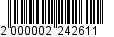 Адрес электронной почты kui@maikop.ruАдрес официального сайта www.maikop.ruИнформирование о предоставлении муниципальной услуги в Комитете осуществляется специалистом, ответственным за предоставление муниципальной услуги.Государственное бюджетное учреждение Республики Адыгея «Многофункциональный центр предоставления государственных и муниципальных услуг» (далее - МФЦ), его филиалами и УРМ МФЦ осуществляет сбор документов и консультирование граждан по вопросам предоставления муниципальной услуги, а также иные действия в объеме, определяемом соглашением, заключенным между МФЦ и Администрацией муниципального образования «Город Майкоп».В соответствии с соглашением о взаимодействии МФЦ обеспечивает:1) информирование граждан по вопросам предоставления муниципальной услуги;2) прием документов, необходимых для предоставления муниципальной услуги.В случае приема заявителей специалистами МФЦ в соответствии с заключенным соглашением о взаимодействии, МФЦ осуществляет полномочия территориальных органов по приему заявления и документов о предоставлении муниципальной услуги.  «Государственное бюджетное учреждение Республики Адыгея «Многофункциональный центр предоставления государственных и муниципальных услуг» (далее - МФЦ) г. Майкоп, ул. Краснооктябрьская, дом 47, справочный телефон (8772) 52-45-30. График работы: понедельник - среда: с 8:00 до 19:00; четверг: с 8:00 до 20:00, пятница: с 8:00 до 18:00, суббота: с 8:00 до 16:00, выходной – воскресенье. ГБУ РА «МФЦ» работает без перерыва на обед.Адрес официального сайта: www.мфц-адыгея.рф и www.мфц01.рф.Филиал № 1 ГБУ РА «МФЦ»г. Майкоп, ул. Пролетарская, дом 449, справочный телефон (8772) 56-93-30. График работы: понедельник - среда: с 8:00 до 19:00; четверг: с 8:00 до 20:00, пятница: с 8:00 до 18:00, суббота: с 8:00 до 16:00, выходной – воскресенье. Филиал ГБУ РА «МФЦ» № 1 работает без перерыва на обед. Адрес официального сайта: www.мфц-адыгея.рф и www.мфц01.рф.Филиал № 4 ГБУ РА «МФЦ»г. Майкоп, ул. Михайлова, дом 23, строение 1, справочный телефон (8772) 59-30-43. График работы: понедельник - среда: с 8:00 до 19:00; четверг: с 8:00 до 20:00, пятница: с 8:00 до 18:00, суббота: с 8:00 до 16:00, выходной – воскресенье. Филиал ГБУ РА «МФЦ» № 4 работает без перерыва на обед. Адрес официального сайта: www.мфц-адыгея.рф и www.мфц01.рф.- Центр оказания услуг для бизнеса ГБУ РА «МФЦ»г. Майкоп, ул. Михайлова, дом 23, строение 1, справочный телефон (8772) 59-30-43. График работы: понедельник - четверг: с 9:00 до 18:00, пятница: с 9:00 до 17:00, выходной – суббота, воскресенье. Адрес официального сайта: www.мфц-адыгея.рф и www.мфц01.рф.Центр оказания услуг для бизнеса ГБУ РА «МФЦ»г. Майкоп, ул. Димитрова, дом 4, корпус 2.График работы: понедельник - пятница: с 8:30 до 17:30, выходной – суббота, воскресенье. Адрес официального сайта: www.мфц-адыгея.рф и www.мфц01.рф.Территориально – обособленное структурное подразделение филиала ГБУ РА «МФЦ» № 1 по г. Майкопу, расположенное в ст. Ханскойг. Майкоп, ст. Ханская, ул. Краснооктябрьская, дом 21, справочный телефон (8772) 56-57-24.График работы: вторник - пятница: с 8:00 до 17:00; суббота: с 8:00 до 16:00, перерыв: 12.00-12.48. Понедельник, воскресенье - выходной. Центр оказания услуг для бизнеса ГБУ РА «МФЦ»г. Майкоп, ул. Пионерская 324, строение 1.График работы: понедельник - четверг: с 9:00 до 18:00; пятница с 9:00 до 17:00, выходной – суббота, воскресенье. Перерыв с 13-00 до 13-48.Адрес официального сайта: www.мфц-адыгея.рф и www.мфц01.рф.».2. Опубликовать настоящее постановление в газете «Майкопские новости» и разместить на официальном сайте Администрации муниципального образования «Город Майкоп».3. Постановление «О внесении изменения в Административный регламент Администрации муниципального образования «Город Майкоп» по предоставлению муниципальной услуги «Обмен жилыми помещениями, предоставленными по договорам социального найма» вступает в силу со дня его официального опубликования.Глава муниципального образования «Город Майкоп»                                                                           А.Л. ГетмановАдминистрация муниципального 
образования «Город Майкоп» 
Республики Адыгея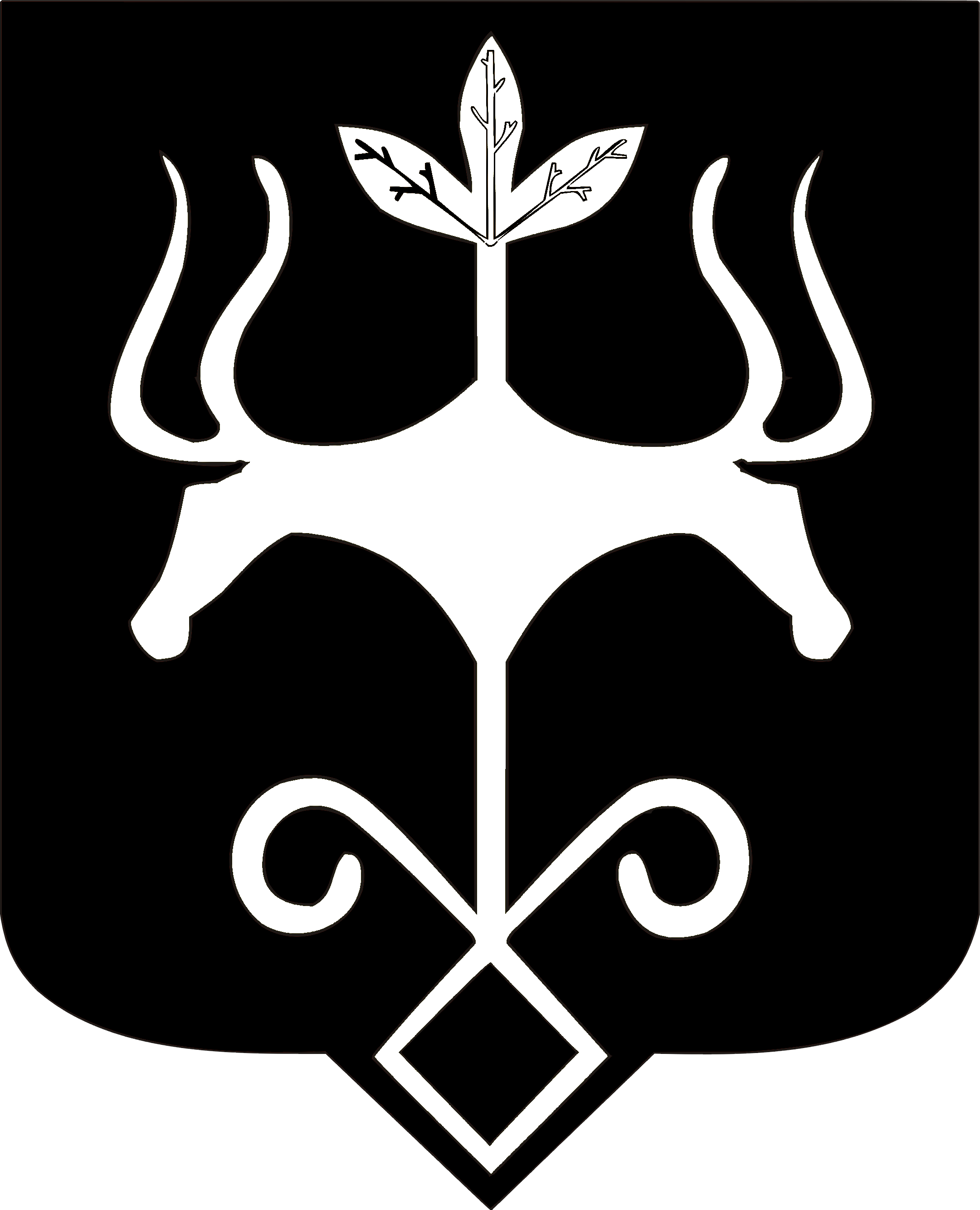 Адыгэ Республикэм
муниципальнэ образованиеу «Къалэу Мыекъуапэ» и Администрацие